J’agis contre les incivilités et la violence.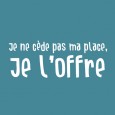 Où peux-tu trouver cette affiche ? Dans les bus.Que veux dire cette phrase ?Qu’on laisse sa place de bon cœur à une personne qui en a plus besoin que nous.À qui dois-tu offrir ta place ? Pourquoi ?Aux personnes âgées, aux personnes à mobilité réduite, aux femmes enceintes… Car elles en ont plus besoin que nous : elles sont plus faibles physiquement. Comment sais-tu que tu dois laisser ta place dans le bus ?Car ça fait partie des règles de la politesse. Ne pas laisser sa place dans le bus, c’est faire preuve d’incivilité. Donne un synonyme d’incivilité.C’est de l’impolitesse.Qu’est ce que l’impolitesse ?C’est un manque d’éducation, de politesse en acte ou en parole. Donne un exemple d’impolitesse.Cracher, insulter… Sais-tu pourquoi cette campagne a été créée?Car trop de personnes ne faisaient plus preuve de politesse. Définissons brièvement l’incivilité.Donne ta propre définition de l’incivilité. Pour moi, l’incivilité c’est _______________________________________________________________________________________________________________________________________________ Notons notre définition de l’incivilitéDéfinition commune de l’incivilité.C’est le non-respect des règles de vie en commun. C’est un manque de politesseQu’est que ce que le respect ?C’est l’attention que l’on porte à quelque chose ou à quelqu’unLis ce texte et réponds aux quelques questions. "L'incivilité se situe entre les limites de l'impolitesse et de la petite délinquance. Elle entretient les sentiments de malaise, d'insécurité et de vulnérabilités, induit des réactions d'hostilité à l'égard des jeunes. En 1993, on définissait les incivilités comme " l'ensemble des désordres échappant aux sanctions du code pénal ". On pourrait traduire par incivilités, ces inconduites des jeunes seuls ou en groupe qui finissent par devenir un fait rémanent, une question sociale dont il faut venir à bout, et des actes que l'on ne peut plus supporter. Moins graves que des actes de violence, les actes d'incivilité sont d'autant plus fréquents qu'ils ne sont pas toujours sanctionnés par une réponse adaptée, et sont d'autant plus intolérables qu'une zone de non droit se crée entre l'interdit et la place laissée au jeu, et que l'écart se creuse entre les adultes et les jeunes. L'autorité parentale est affaiblie, les enseignants ont de plus en plus de mal à se faire respecter." BPDJ de Troyes
Que dit l’auteur en ce qui concerne l’incivilité ? Qu’elle se situe entre l’impolitesse et la petite délinquance.Quelles peuvent être les conséquences de l’incivilité ?Elle entretient un sentiment d’insécurité, de malaise. Il peut y avoir de l’hostilité à l’égard des jeunes.Les actes d’incivilités sont-ils toujours sanctionnés par la loi ? donne un exemple.Non. Ne pas céder sa place dans le bus est un acte incivil, mais il n’est pas puni par la loi. Est-ce que quelque chose vous choque dans ce texte ? On ne parle que des jeunes. Se garer sur une place de PMR relève aussi de l’incivilité. Mais pour faire ça, il faut avoir son permis et donc être majeur !Qui est concerné par l’incivilité ? Tout le monde ! Aussi bien ceux qui la commettent que ceux qui la subissent. Lis ce texte et réponds aux questions. La théorie de la vitre cassée ou la spirale de la décompositionLa " théorie de la vitre brisée " : lorsqu'un carreau vient à être cassé, tous ceux qui sont à proximité ne manqueront pas de subir le même sort si la vitre n'est pas remplacée. […] Pour lui, l'apparition d'incivilités constitue, en soi, la cause de plus de désordres, de délinquance ou de crimes. […]Dans un quartier stable, où les familles entretiennent leurs habitations et les parties communes, font attention à leurs enfants et à ceux des autres, ne laissent pas n'importe qui pénétrer dans le coin simplement par l'attention qu'ils donnent aux personnes qui passent, une cohésion sociale, toujours fragile, règne. Il suffit de peu de chose pour que tout bascule dans une spirale de la décomposition. Les enfants deviennent insolents et bruyants, gênent les commerçants locaux. Les ordures s'accumulent. Les voisins cessent de se respecter. Les jeunes boivent ou fument en public, les bagarres sont plus fréquentes, des mendiants traînent dans les rues, etc.Alors certaines familles commencent à partir. "A ce stade, on ne constatera pas forcément d'actes de délinquance grave ou d'agressions violentes Cependant, de nombreux habitants auront le sentiment que la délinquance [...] connaît une augmentation et modifieront leur comportement en conséquence : ils sortiront plus rarement [...], resteront à l'écart des autres, appliquant l’idée du « ne nous en mêlons pas ». La satisfaction qu'on trouve à habiter le quartier et l'attachement au lieu déclinent. "Une telle zone est vulnérable à l'invasion par la délinquance ". […] Les incivilités sont perçues […] comme le signal qu'il n'y a plus de loi commune, que plus personne n'a le souci de faire respecter l'ordre (pas simplement au sens de la loi, mais au sens des choses telles qu'elles doivent être). […] les " comportements d'abandon mènent à l'effondrement des contrôles sociaux.Source : La société incivile, S. Roché, 1996Qu’est ce que la théorie de la vitre brisée ?Si on ne fait pas attention au premier signe d’incivilité, une spirale s’installe. Les incivilités s’enchainent et deviennent fréquentes. Un sentiment d’insécurité est perçu. C’est la porte ouverte à la délinquance.  Si l’incivilité n’est pas traitée, à quoi peut-elle amener ? Pourquoi ?À la délinquance, à la violence... car cette spirale donne l’impression que plus personne ne veut faire respecter l’ordre. Repère les actes d’incivilités.Julien Damon nous explique l'origine de ce concept d'incivilités :
Omniprésente, utilisée sans guillemets, elle désigne des comportements et des phénomènes différents: de conduites anodines qui empoisonnent la vie quotidienne, jusqu’à des délits juridiquement bien référencés. La liste des incivilités est particulièrement diversifiée : crachats, attroupements d’individus menaçants ou exubérants, racolages ostentatoires, chahuts et violences à l’école, insultes sur les terrains de sport, mendicité « agressive », graffitis et souillures, bruits dans les cages d’escalier, utilisation importune de téléphones portables, malveillances et attaques physiques dans les trains, comportements dangereux au volant... 
Que remarque-t-on ? Tous les actes d’incivilité ont-ils la même gravité ? Non, on remarque qu’il y a une gradation dans les actes d’incivilité.On opère une différence entre incivilités, délinquance et crime : 
La délinquance c'est commettre un délit. Les délits entrainent des amendes ou des peines d'emprisonnement. La criminalité c'est commettre un crime comme tuer quelqu'un, violer…Les crimes et les délits sont évidemment incivils mais l'incivilité n'est pas obligatoirement condamnable par la loi. Voici plusieurs faits. Mets une croix dans la (les) case(s) correspondante(s).De quoi fait preuve la personne qui commet l’incivilité envers une autre personne ?Elle fait preuve de violence. Qu’est-ce que la violence ?La violence c’est le fait d’être brutal envers quelqu’un dans le but de le dominer. Voici deux vidéos. Pour chacune, repère le type de violence.Vidéo n°1 :Pourquoi ?Vidéo n°2 : Pourquoi ? La violence verbale ou psychologique :Cette violence s’exprime par des insultes, des remarques blessantes, des menaces…Elle pousse la personne persécutée à ressentir un sentiment d’insécurité, de peur, de manque de confiance en elle et envers les autres. Peu à peu, cette personne perd confiance en elle. Cette violence est difficile à repérer et laisse des blessures intérieures qui sont souvent très profondes.

La violence physique :Cette violence s’exprime par des gestes violents : gifles, coups, enfermement, … Comme pour la violence verbale, tout est utilisé pour affirmer la domination de la personne violente sur la victime.
La violence sexuelle :C’est lorsqu’une personne force une autre personne à avoir des relations sexuelles ou des pratiques sexuelles non-désirées (par menace, chantage ou manipulation). Quand un acte violent est commis, il ne faut pas rester les bras croisés. Que peux-tu faire si tu es victime de violence ? En parler à des personnes qui peuvent nous aider, porter plainte…Connais-tu des endroits où tu peux te rendre pour en parler ? PMS, CPAS, ASBL, SAJ, police… En annexe, voici une liste de plusieurs centres de la région auxquels tu peux t’adresser. Mets en pratique ce que tu viens d’apprendre. Tu es en classe et tu vois un élève utiliser son portable alors que le règlement de l’école l’interdit. Est-ce un acte d’incivilité ? Pourquoi ? Si le professeur laisse faire, que risque-t-il de se produire ? Pourquoi ? Invente un exemple de violence physique et verbale qui pourrait découler de ce fait. Cet exemple de violence physique est-il un délit ou un crime ? Pourquoi ? Que peut faire la personne victime de cette violence ?IncivilitésDélit Crime Cracher par terre.XVioler XSe garer sur une place réservée aux personnes à mobilité réduiteXXVoler le sac d’une dame âgéeXXTuer XInsulter son voisinX